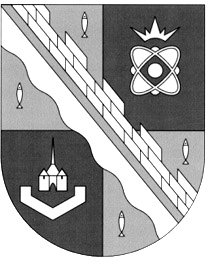 администрация МУНИЦИПАЛЬНОГО ОБРАЗОВАНИЯ                                        СОСНОВОБОРСКИЙ ГОРОДСКОЙ ОКРУГ  ЛЕНИНГРАДСКОЙ ОБЛАСТИпостановлениеот 13/08/2020 № 1619Об установлении тарифов на дополнительные платные образовательные услуги, предоставляемые муниципальным бюджетным образовательным учреждением дополнительного образования «Дом детского творчества»Руководствуясь статьей 17 Федерального закона от 06.10.2003 № 131-ФЗ «Об общих принципах организации местного самоуправления в Российской Федерации», решением совета депутатов от 27.10.2010 № 115 «О порядке принятия решений об установлении тарифов на услуги муниципальных предприятий и учреждений муниципального образования Сосновоборский городской округ Ленинградской области» (с учетом изменений и дополнений, внесенных решением совета депутатов от 20.02.2013 № 20, от 27.01.2016 № 2), на основании рекомендации Городской тарифной комиссии (протокол от 15.07.2020 № 2), администрация Сосновоборского городского округа п о с т а н о в л я е т:1. Утвердить и ввести в действие тарифы на вновь вводимые дополнительные платные образовательные услуги, предоставляемые муниципальным бюджетным образовательным учреждением дополнительного образования «Дом детского творчества» (МБОУ ДО «ДДТ») (Приложение).2. Общему отделу администрации (Смолкина М.С.) в течение трех дней со дня подписания обнародовать настоящее постановление на электронном сайте городской газеты «Маяк».3. Отделу по связям с общественностью (пресс-центр) комитета по общественной безопасности и информации (Никитина В.Г.) разместить настоящее постановление на официальном сайте Сосновоборского городского округа.4. Настоящее постановление вступает в силу со дня официального обнародования.5. Контроль за исполнением настоящего постановления возложить на заместителя главы администрации по социальным вопросам Горшкову Т.В.Глава Сосновоборского городского округа					М.В. Воронковутвержденпостановлением администрацииСосновоборского городского округаот 13/08/2020 № 1619(Приложение)ПЕРЕЧЕНЬ тарифов на платные образовательные услуги,предоставляемые муниципальным бюджетным образовательным учреждениемдополнительного образования «Дом детского творчества» (МБОУ ДО «ДДТ»)Массовые мероприятия№ п/пНаименованиеМинимальная наполняемость группы (чел.)Продолжи-тельность 1 занятия (мин.)Кол-во занятий в месяц (ед.)Стоимость(руб. /чел./ мес.)Групповые занятия для дошкольников и школьниковГрупповые занятия для дошкольников и школьниковГрупповые занятия для дошкольников и школьниковГрупповые занятия для дошкольников и школьниковГрупповые занятия для дошкольников и школьниковГрупповые занятия для дошкольников и школьниковУслуга по обучению в группах по дополнительной общеразвивающей программе «Путешествие в мир искусства», для дошкольников   с 4 до 7 лет103081800Услуга по обучению в группах по дополнительной общеразвивающей программе                                           «Черчение с элементами архитектуры», для школьников с 14 до 18 лет104582400Услуга по обучению в группах по дополнительной общеразвивающей программе                                           «3 D моделирование», для дошкольников с 5 до 7 лет103082000Услуга по обучению в группах по дополнительной общеразвивающей программе                                           «Творческая мастерская», для дошкольников с 4 до 7 лет5308800Услуга по обучению в группах по дополнительной общеразвивающей программе                                           «Удивительный мир танца», для дошкольников с 5 до 7 лет103081200Услуга по обучению в группах по дополнительной общеразвивающей программе                                           «Нескучное детство», для дошкольников с 4 до 7 лет1030121500Групповые занятия для взрослого населения Групповые занятия для взрослого населения Групповые занятия для взрослого населения Групповые занятия для взрослого населения Групповые занятия для взрослого населения Групповые занятия для взрослого населения Услуга по обучению в группах дополнительной общеразвивающей программе «Открой в себе художника»  для населения от 18 лет и старше1045122700№ п/пНаименование мероприятияМинимальная наполняемость (чел.)Продолжи-тельность1 мероприятия(мин.)Единицы измеренияСтоимость (руб.)8.8.1. Проведение праздничных мероприятий «Мы вместе»для учащихся школ города и воспитанников детских садов (до 15 чел.)5120руб./ мероприятие60008.2. На каждого дополнительного участника (свыше 15 чел.)-120руб./чел.4009.9.1. Проведение музыкального театрализованного представления с новогодней дискотекой «Новый год к нам мчится» для учащихся школ, детских садов, организаций и предприятий города3590руб./чел.5009.9.2. Входной билет для сопровождающего взрослого -90руб./чел.100